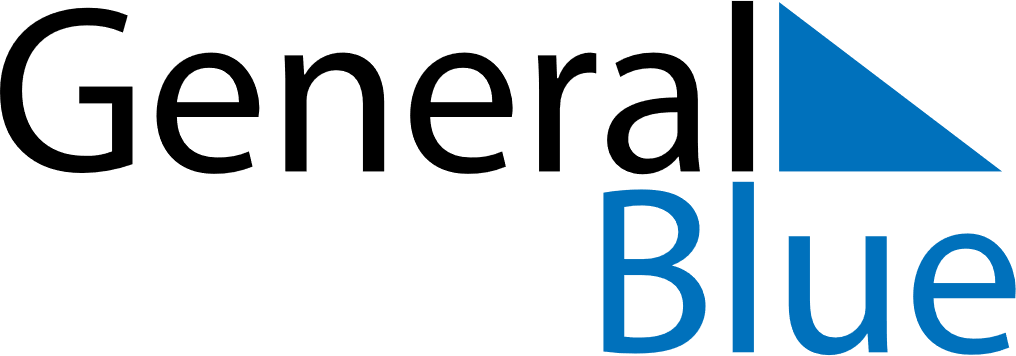 May 2023May 2023May 2023ParaguayParaguaySundayMondayTuesdayWednesdayThursdayFridaySaturday123456Labour Day7891011121314151617181920Independence DayIndependence Day2122232425262728293031